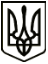 УкраїнаМЕНСЬКА МІСЬКА РАДАЧернігівська областьРОЗПОРЯДЖЕННЯ Від 30 липня 2021 року 	№ 264Про внесення змін до розпорядження міського голови від 07 липня 2021 року № 236 «Про створення комісії по перевірці закладів освіти Менської міської територіальної громади»На виконання наказу управління освіти і науки Чернігівської облдержадміністрації від 02 червня 2021 року № 150 «Про підготовку закладів та установ освіти і науки області до стабільної роботи в осінньо-зимовий період 2021/2022 років», постанови Головного державного санітарного лікаря України від 22 серпня року 2020 № 50, беручи до уваги протокольне рішення за результатами селекторної наради в Офісі Президента України, що відбулась 19 липня 2021 року № 44-01/2124:1. Створити комісію по перевірці навчальних закладів Менської міської територіальної громади на предмет готовності їх до 2021-2022 навчального року у складі згідно з додатком 1.2. Провести з 03 по 05 серпня 2021 року включно перевірку закладів освіти Менської міської територіальної громади на предмет готовності їх до нового навчального року згідно з графіком (додаток 2).3. Контроль за виконанням розпорядження покласти на заступника міського голови з питань діяльності виконавчих органів ради Прищепу В.В.Міський голова 	Г.А. ПримаковДодаток 1 до розпорядження Менського міського голови від 30 липня 2021року № 264 «Про внесення змін до розпорядження міського голови від 07 липня 2021 року № 236 «Про створення комісії по перевірці закладів освіти Менської міської територіальної громади»СКЛАДкомісії по перевірці закладів освіти Менської міської територіальної громади на предмет готовності їх до 2021-2022 навчального рокуДодаток 2 до розпорядження Менського міського голови від 30 липня 2021року № 264 «Про внесення змін до розпорядження міського голови від 07 липня 2021 року № 236 «Про створення комісії по перевірці закладів освіти Менської міської територіальної громади»Графік проведення перевірок закладів освіти Менської міської територіальної громади на предмет підготовки їх до нового навчального року03 серпня 2021 року - Лісківська філія І-ІІ ступенів Менського опорного закладу загальної середньої освіти І-ІІІ ступенів ім..Т.Г.Шевченка Менської міської ради Менського району Чернігівської області; Бірківська філія І-ІІ ступенів Опорного закладу Менська гімназія Менської міської ради Менського району Чернігівської області; Семенівський заклад загальної середньої освіти І-ІІ ступенів Менської міської ради Менського району Чернігівської області ; Блистівський заклад загальної середньої освіти І-ІІІ ступенів Менської міської ради Менського району Чернігівської області; Стольненський заклад загальної середньої освіти І-ІІІ ступенів Менської міської ради Менського району Чернігівської області; Бірківський заклад дошкільної освіти (дитячий садок) «Сонечко» загального типу Менської міської ради Менського району Чернігівської області; Стольненський заклад дошкільної освіти (дитячий садок) «Сонечко» загального типу Менської міської ради Менського району Чернігівської області; Семенівський заклад дошкільної освіти (дитячий садок) «Сонечко» загального типу Менської міської ради Менського району Чернігівської області; Блистівський заклад дошкільної освіти (дитячий садок) «Ромашка» загального типу Менської міської ради Менського району Чернігівської області; Осьмаківський  заклад дошкільної освіти (дитячий садок) «Капітошка» загального типу Менської міської ради Менського району Чернігівської області.04 серпня 2021 року - Опорний заклад загальної середньої освіти І-ІІІ ступенів ім.Т.Г.Шевченка Менської міської ради Менського району Чернігівської області; Комунальний заклад мистецька школа «Менська дитяча музична школа» Менської міської ради Менського району Чернігівської області; Синявський заклад загальної середньої освіти І-ІІІ супенів. Менської міської ради Менського району Чернігівської області; Дягівський заклад загальної середньої освіти І-ІІІ ступенів Менської міської ради Менського району Чернігівської області; Феськівський заклад загальної середньої освіти І-ІІ ступенів Менської міської ради Менського району Чернігівської області; Менський заклад дошкільної освіти (ясла-садок) комбінованого типу «Дитяча академія» Менської міської ради Менського району Чернігівської області; Менський заклад дошкільної освіти (ясла-садок) ім.Гагаріна загального типу Менської міської ради Менського району Чернігівської області; Феськівський заклад дошкільної освіти  (дитячий садок) «Веселка» загального типу Менської міської ради Менського району Чернігівської області; Дягівський  заклад дошкільної освіти (дитячий садок) «Веселка» загального типу Менської міської ради Менського району Чернігівської області; Синявський заклад дошкільної освіти (дитячий садок) «Дзвіночок» загального типу Менської міської ради Менського району Чернігівської області; Волосківський заклад дошкільної освіти (дитячий садок)"Волошка" загального типу Менської міської ради Чернігівської області; Волосківський заклад загальної середньої освіти І-ІІ ступенів Менської міської ради Чернігівської області; Степанівський міжшкільний навчально-виробничий комбінат.05 серпня 2021 року - Опорний заклад Менська гімназія Менської міської ради Менського району Чернігівської області; Комунальний заклад позашкільної освіти «Менська станція юних техніків» Менської міської ради Менського району Чернігівської області; Комунальний заклад позашкільної освіти «Менський центр дитячої та юнацької творчості» Менської міської ради Менського району Чернігівської області; Киселівський заклад загальної середньої освіти І-ІІІ ступенів Менської міської ради Менського району Чернігівської області; Макошинський заклад загальної середньої освіти І-ІІІ ступенів Менської міської ради Менського району Чернігівської області; Куковицький заклад загальної середньої освіти І-ІІІ ступенів Менської міської ради Менського району Чернігівської області; Величківський заклад загальної середньої освіти І-ІІ ступенів Менської міської ради Менського району Чернігівської області; Менський заклад дошкільної освіти (ясла-садок) комбінованого типу «Сонечко»  Менської міської ради Менського району Чернігівської області; Киселівський заклад дошкільної освіти (дитячий садок) «Веселка» загального типу Менської міської ради Менського району Чернігівської області; Макошинський заклад дошкільної освіти (ясла-садок) «Сонечко» загального типу Менської міської ради Менського району Чернігівської області; Куковицький заклад дошкільної освіти (дитячий садок) «Дзвіночок» загального типу Менської міської ради Менського району Чернігівської області; Покровський заклад дошкільної освіти (дитячий садок) «Капітошка» загального типу Менської міської ради Чернігівської області; Покровський заклад загальної середньої освіти І-ІІІ ступенів Менської міської ради Чернігівської області.Прищепа Вікторія ВасилівнаЗаступник міського голови з питань діяльності виконавчих органів ради, голова комісії;Лук’яненко Ірина ФедорівнаНачальник відділу освіти Менської  міської  ради, заступник голови комісії;Федорченко Сніжана ВолодимирівнаГоловний спеціаліст відділу освіти Менської міської радиПопок Світлана МиколаївнаГоловний спеціаліст господарської групи відділу освіти Менської міської ради;Кушнір Людмила МиколаївнаГоловний спеціаліст відділу державного нагляду за дотриманням санітарного законодавства Менського РУГУДПСС в Чернігівській області;Фесюн Григорій ІвановичЗаступник начальника Менського управління РУГУДПСС в Чернігівській області (за згодою)Плева Ніна ВасилівнаЗавідувач Менського районного лабораторного відділення Чернігівського ОЛЦМОЗ України (за згодою)